Everybody’s Darling: Die Energie Beschreibe Situationen oder Bereiche aus dem Alltag, in denen Energie eine Rolle spielt und 
benenne die jeweils zughörige Energieform.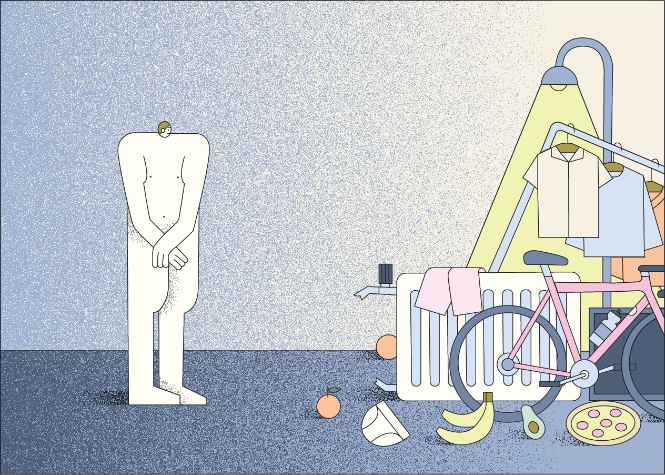 In folgender Grafik ist der durchschnittliche Energiebedarf pro Person pro Jahr dargestellt. Schätze ab, welcher Bereich hier jeweils dargestellt ist, und ergänze die Tabelle. Verwende einen Bleistift.Hier siehst Du den Energiebedarf pro Person und Tag von einigen Ländern. 

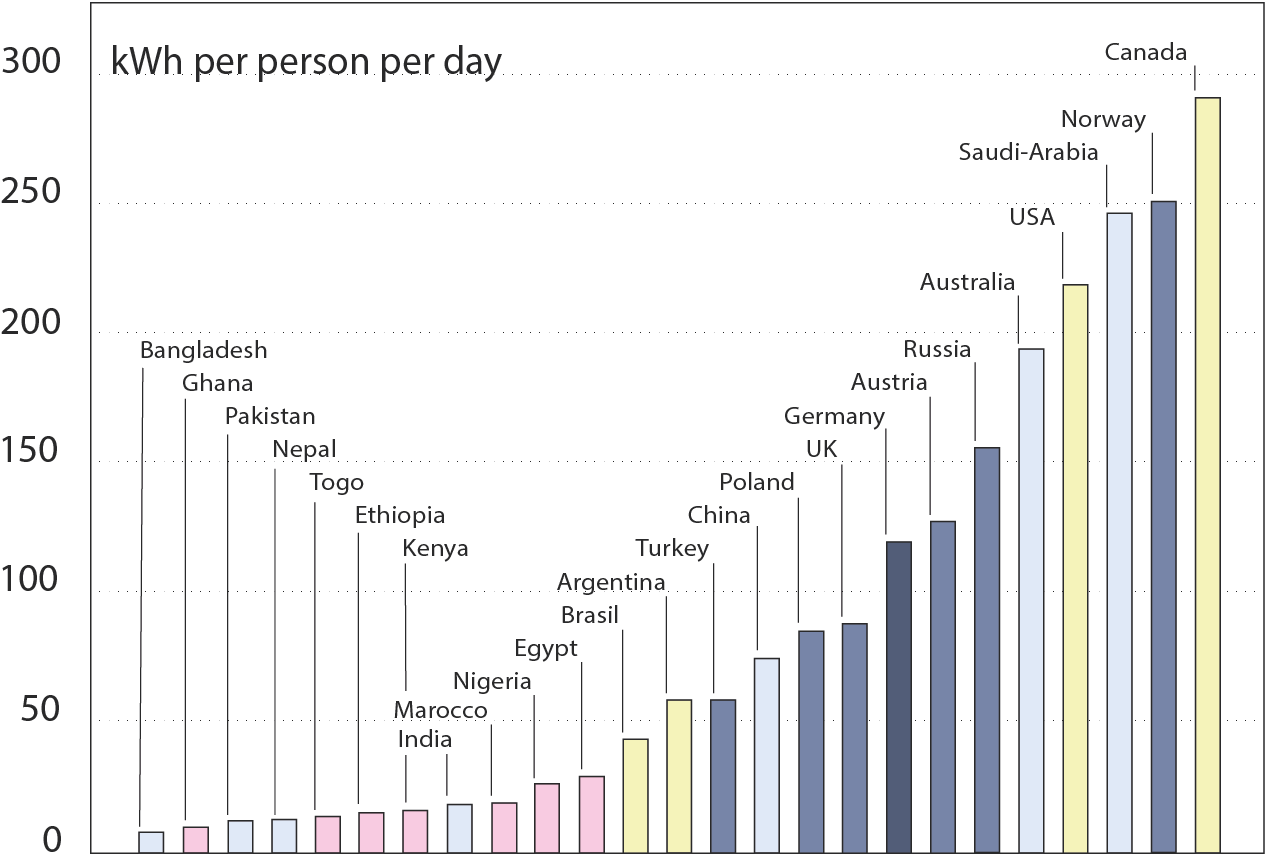 b)	Warum haben Länder wie z. B. Norwegen oder Saudi-Arabien im Vergleich zu Deutschland ein geringeres Problem mit ihrem sehr hohen Energiebedarf?Von 2008 bis 2019 ist der Energiebedarf für „Klimakälte“ um 40 % angestiegen.Ergänze die Tabelle. Wird sich dieser Trend fortsetzten? Begründe deine Meinung.Nenne stichpunktartig verschiedene Maßnahmen, die Städte und Gemeinden oder konkret unsere Schule nutzen, um das Aufheizen von Gebäuden zu reduzieren.Auch der Mensch kann als „Maschine“ gesehen werden. Vervollständige die Tabelle.Überlege dir, was sowohl dein Körper als auch technische Geräte mit der zugeführten Energie machen und folgere daraus eine grundlegende Eigenschaft von Energie!Everybody’s Darling: Die Energie – LösungenBeschreibe Situationen im Alltag, in denen Energie eine Rolle spielt und 
benenne die jeweils zughörige Energieform! 
In folgender Grafik ist der durchschnittliche Energiebedarf pro Person pro Jahr dargestellt. Versuche abzuschätzen, welcher Bereich hier jeweils dargestellt ist, und ergänze die Tabelle. Verwende einen Bleistift.Hier siehst Du den Energiebedarf pro Person und Tag von einigen Ländern. 

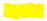 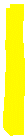 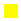 b)	Warum haben Länder wie z. B. Norwegen oder Saudi-Arabien im Vergleich zu Deutschland ein geringeres Problem mit ihrem sehr hohen Energiebedarf?Von 2008 bis 2019 ist der Energiebedarf für „Klimakälte“ um 40 % angestiegen.Ergänze die Tabelle.Wird sich dieser Trend fortsetzten? Begründe deine Meinung.
Nenne kurz verschiedene Maßnahmen, die Städte und Gemeinden oder konkret unsere Schule nutzen, um das Aufheizen von Gebäuden zu reduzieren.
Auch der Mensch kann als „Maschine“ gesehen werden. Vervollständige die Tabelle.
Überlege dir, was sowohl dein Körper als auch technische Geräte mit der zugeführten Energie machen und folgere daraus eine grundlegende Eigenschaft von Energie!
Everybody’s Darling: Die Energie – HinweiseDiese Aufgaben können als Einstieg zum Thema „Energie“ genutzt werden.   	Weitere Beispiele: Lichtquellen (E Strahlung), Energie durch Nahrung (Echem), Energie zum Sport machen (Ekin), Energie zum Heizen (Wth), Energie zur Herstellung von Kleidung (Echem)…Mögliche Diskussion über Energie und EnergieformenZwecke dieser Aufgabe:Energieformen benennen erkennen, dass Energie ineinander umgewandelt werden kannInformationen, wofür wir Energie benötigen und wie groß die entsprechenden Anteile sind. Weitere Informationen:Sonstige Energie im Haushalt: Energie für Waschen, Trocknen, Medien, Beleuchtung, Sauna...Energie für Nahrungsmittel: Energie, die für die Erzeugung notwendig ist (Treibstoff, Dünger…)  In der Grafik ist der durchschnittliche Energiebedarf pro Person dargestellt. Dieser schwankt extrem stark je nach Einkommen und sozialem Milieu. So ist der Energiebedarf für Einkommen unter 1000 Euro bei , der für Einkommen über 3000 Euro bei , also fast doppelt so hoch. Bei Urlaubsreisen erstreckt sich der Energiebedarf von  bis  je nach Einkommen (Quelle: https://www.umweltbundesamt.de/publikationen/repraesentative-erhebung-von-pro-kopf-verbraeuchenf )Man könnte diesen Sachverhalt zu weiteren Diskussionen nutzen.Ergänzung: Länder mit sehr hohem Energieverbrauch haben oft auch ein sehr hohes Pro-Kopf-Einkommen.c)  Wasserstellen dienen durch die hohe spezifische Wärmekapazität von Wasser als natürlicher Wärmepuffer, indem sich Wasser langsamer erwärmt als z.B. Steine. Wasser kann durch die Verdunstungsenergie in gewissem Rahmen zur Abkühlung beitragen.Stromsparen bezweckt, dass weniger elektrische Energie in Wärmeenergie umgewandelt wird. Dabei bezieht sich das Stromsparen zwar in erster Linie auf Geräte mit hoher Leistung (Ofen, Herd, …), aber auch auf Geräte, die aufgrund ihres Dauerbetriebs (z. B. Kühltruhe) oder ihres häufigen Auftretens im Haushalt (Geräte im Standby-Betrieb) mit einer hohen durchschnittlichen Wärmeenergie zur Erhitzung beitragen können.  Potenzial für Diskussionen!Ausblick:Mögliche Diskussion über den täglichen Energiebedarf (beim Mann ca. 3000 kcal) Möglicher Anschluss an fächerübergreifende ProjekteSituation / AlltagsbereichEnergieformBeispiel:   Energie durch NahrungChemische EnergieFarbeSituation/ AlltagsbereichEnergieträgerBereitgestellte EnergieformMaschineNutzbare EnergieformHeizenAlltagsfahrten (Mobilität)Urlaubsfahrten (Mobilität)Beispiel:grauKochen, KühlenStromElektrische Energie E elHerd, KühlschrankWärmeenergieW thWarmwasserSituation/ AlltagsbereichEnergieträgerBereitgestellte EnergieformMaschineKühlenSituation / AlltagsbereichEnergieträgerBereitgestellte EnergieformMaschineNutzbare EnergieformMenschMenschSituation / AlltagsbereichEnergieform Beispiel: Energie durch NahrungChemische Energiez. B.: Energie durch WärmflascheWärmeenergieEnergie durch AutofahrenEchem  EkinEnergie durch Strom für Licht…Eel  E Strahlung	Eel  W th FarbeSituation / AlltagsbereichEnergieträgerBereitgestellte EnergieformMaschineNutzbare EnergieformblauHeizenGas, ÖlE chemHeizung / GasthermeW thgrünAlltagsfahrten (Mobilität)Benzin, Diesel, StromE chemAutomotorE kinrotUrlaubsfahrten (Mobilität)Benzin, Diesel, Strom, KerosinE chemAutomotor, FlugzeugmotorE kinBeispiel:grauKochen, KühlenStromElektrische Energie E elHerd, KühlschrankWärmeenergieW thorangeWarmwasserStrom, Gas, Öl, Sonnen-strahlungE chemE StrahlungWasserkocher, Boiler, Heizung, Gastherme…Wärmeenergie W thSituation / AlltagsbereichEnergieträgerBereitgestellte EnergieformMaschineKühlenStrom E elKlimaanlageSituation / AlltagsbereichEnergieträgerBereitgestellte EnergieformMaschineNutzbare EnergieformMenschNahrungE chemMenschE kin	W th